แบบฟอร์มสะท้อนการจัดการเรียนการสอน“แนวทางการจัดการเรียนรู้เรื่องโรคไข้มาลาเรีย ชั้นประถมศึกษาปีที่ 1-6” คำแนะนำ:โปรดให้ข้อมูลและคำแนะนำในการใช้งานหนังสือ  “แนวทางการจัดการเรียนรู้เรื่องโรคไข้มาลาเรีย ชั้นประถมศึกษาปีที่ 1-6”ชื่อ สกุล ครูผู้สอน (นาย/นาง/นางสาว หากมียศ โปรดระบุด้วย).................................................................................................... เบอร์โทรติดต่อ ................................................................................. E-mail: ......................................................................................โรงเรียน...................................................................................อำเภอ ..............................................  จังหวัด ........................................สังกัด กก.ตชด........................................................................หรือ อื่นๆ โปรดระบุ ............................................................................. จำนวนนักเรียนรวม ................ คน  ชาย ………… คน หญิง …………….. คน		1.ความคิดเห็นของท่านต่อหนังสือแนวทางฯ ด้านเนื้อหา รูป กิจกรรมการเรียนการสอน หรือ อื่นๆที่เกี่ยวข้อง..............................................................................................................................................................................................................................................................................................................................................................................................................................................................................................................................................................................................................................2.สะท้อนการสอน/การจัดการเรียนรู้ของท่านตามหนังสือแนวทาง ฯ สิ่งที่ท่านทำได้ดี............................................................................................................................................................................................................................................................................................................................................................................................................................................................................................................................................................................................................สิ่งที่ท่านต้องการปรับปรุง............................................................................................................................................................................................................................................................................................................................................................................................................................................................................................................................................................................................................หมายเหตุ: โปรดส่งไฟล์อิเลคโทรนิกของแบบประเมินคืนทาง Email: rtipmontree@gmail.comสอบถามรายละเอียดเพิ่มเติมได้ที่ ดร.รุ่งระวี ทิพย์มนตรี สำนักโรคติดต่อนำโดยแมลง กรมควบคุมโรค กระทรวงสาธารณสุข โทร.02-5903102 แบบประเมินความพึงพอใจต่อ “แนวทางการจัดการเรียนรู้เรื่องโรคไข้มาลาเรีย ชั้นประถมศึกษาปีที่ 1-6”ชื่อ สกุล ครูผู้สอน (นาย/นาง/นางสาว หากมียศ โปรดระบุด้วย).................................................................................................... เบอร์โทรติดต่อ ................................................................................. E-mail: ....................................................................................ชื่อโรงเรียน............................................................... อำเภอ .................................................... จังหวัด ..............................................สังกัด กก.ตชด…………………………………………………………………………….  หรือ อื่นๆ ระบุ .......................................................................................... จำนวนนักเรียนรวม ................ คน  ชาย ………… คน หญิง …………….. คน		คำชี้แจง การประเมินมีวัตถุประสงค์เพื่อรวบรวมข้อมูลการใช้แนวทางการจัดการเรียนรู้เรื่องโรคไข้มาลาเรีย ชั้นประถมศึกษาปีที่ 1-6 กรุณาให้ข้อมูลตามความเป็นจริงทุกข้อแบบสอบถามมี 3 ตอน ตอนที่ 1 ข้อมูลสถานภาพของผู้ตอบแบบสอบถามตอนที่ 2 ข้อคำถามเพื่อประเมินแนวทางการจัดกิจกรรมการเรียนรู้ฯ ในแต่ละด้านตอนที่ 3 ข้อเสนอแนะและความคิดเห็นทั่วไปเกี่ยวกับแนวทางการจัดกิจกรรมการเรียนรู้ฯตอนที่ 1 ข้อมูลสถานภาพของผู้ตอบแบบสอบถามคำชี้แจง  กรุณาทำเครื่องหมาย  ในช่องที่ตรงกับความเป็นจริงของท่านเพศ		   1.ชาย   	 2.หญิงประสบการณ์การสอนในโรงเรียนปัจจุบัน (ระบุ) .............. ปีเต็มวุฒิการศึกษาสูงสุด    1. ปวช./ปวส.    2. ปริญญาตรี     3.ปริญญาโท     4.อื่นๆ ระบุ.....................ตอนที่ 2 ประเมินแนวทางการจัดกิจกรรมการเรียนรู้ฯในแต่ละด้านคำชี้แจง กรุณาทำเครื่องหมาย  ลงในช่องระดับความพึงพอใจตามเกณฑ์ 5 ระดับต่อไปนี้หมายถึง  ท่านพึงพอใจน้อยที่สุดหมายถึง  ท่านพึงพอใจน้อยหมายถึง  ท่านพึงพอใจปานกลางหมายถึง  ท่านพึงพอใจมากหมายถึง  ท่านพึงพอใจมากที่สุด1.ด้านเนื้อหาของแนวทางการจัดกิจกรรมการเรียนรู้ฯ2. ด้านการจัดการเรียนการสอน การสาธิต-ฝึกปฏิบัติตามแนวทางการจัดกิจกรรมการเรียนรู้ฯ3. ด้านการวัดและประเมินผลในแนวทางการจัดการเรียนรู้ฯตอนที่ 3 โปรดเขียนข้อเสนอแนะและความคิดเห็นเกี่ยวกับแนวทางการจัดการเรียนรู้ฯ ในด้านต่างๆ ด้านเนื้อหาของกลุ่มสาระ การสร้างเสริมสุขภาพ สมรรถภาพการป้องกันควบคุมโรค          ……………………………………………………………………………………………………………………………………………………………ด้านการจัดการเรียนการสอน          ……………………………………………………………………………………………………………………………………………………………ด้านการวัดและประเมินผล         ……………………………………………………………………………………………………………………………………………………………หมายเหตุ: โปรดส่งไฟล์อิเลคโทรนิกของแบบประเมินคืนทาง Email: rtipmontree@gmail.comสอบถามรายละเอียดเพิ่มเติมได้ที่ ดร.รุ่งระวี ทิพย์มนตรี สำนักโรคติดต่อนำโดยแมลง กรมควบคุมโรค กระทรวงสาธารณสุข โทร.02-5903102  แบบฟอร์มสะท้อนการจัดการเรียนการสอน“แนวทางการจัดการเรียนรู้เรื่องโรคไข้มาลาเรีย ชั้นประถมศึกษาปีที่ 1-6” คำแนะนำ:โปรดให้ข้อมูลและคำแนะนำในการใช้งานหนังสือ  “แนวทางการจัดการเรียนรู้เรื่องโรคไข้มาลาเรีย ชั้นประถมศึกษาปีที่ 1-6”ชื่อ สกุล ครูผู้สอน (นาย/นาง/นางสาว หากมียศ โปรดระบุด้วย).................................................................................................... เบอร์โทรติดต่อ ................................................................................. E-mail: ......................................................................................โรงเรียน...................................................................................อำเภอ ..............................................  จังหวัด ........................................สังกัด กก.ตชด........................................................................หรือ อื่นๆ โปรดระบุ ............................................................................. จำนวนนักเรียนรวม ................ คน  ชาย ………… คน หญิง …………….. คน		1.ความคิดเห็นของท่านต่อหนังสือแนวทางฯ ด้านเนื้อหา รูป กิจกรรมการเรียนการสอน หรือ อื่นๆที่เกี่ยวข้อง..............................................................................................................................................................................................................................................................................................................................................................................................................................................................................................................................................................................................................................2.สะท้อนการสอน/การจัดการเรียนรู้ของท่านตามหนังสือแนวทาง ฯ สิ่งที่ท่านทำได้ดี............................................................................................................................................................................................................................................................................................................................................................................................................................................................................................................................................................................................................สิ่งที่ท่านต้องการปรับปรุง............................................................................................................................................................................................................................................................................................................................................................................................................................................................................................................................................................................................................หมายเหตุ: โปรดส่งไฟล์อิเลคโทรนิกของแบบประเมินคืนทาง Email: rtipmontree@gmail.comสอบถามรายละเอียดเพิ่มเติมได้ที่ ดร.รุ่งระวี ทิพย์มนตรี สำนักโรคติดต่อนำโดยแมลง กรมควบคุมโรค กระทรวงสาธารณสุข โทร.02-5903102 แบบประเมินความพึงพอใจต่อ “แนวทางการจัดการเรียนรู้เรื่องโรคไข้มาลาเรีย ชั้นประถมศึกษาปีที่ 1-6”ชื่อ สกุล ครูผู้สอน (นาย/นาง/นางสาว หากมียศ โปรดระบุด้วย).................................................................................................... เบอร์โทรติดต่อ ................................................................................. E-mail: ....................................................................................ชื่อโรงเรียน............................................................... อำเภอ .................................................... จังหวัด ..............................................สังกัด กก.ตชด…………………………………………………………………………….  หรือ อื่นๆ ระบุ .......................................................................................... จำนวนนักเรียนรวม ................ คน  ชาย ………… คน หญิง …………….. คน		คำชี้แจง การประเมินมีวัตถุประสงค์เพื่อรวบรวมข้อมูลการใช้แนวทางการจัดการเรียนรู้เรื่องโรคไข้มาลาเรีย ชั้นประถมศึกษาปีที่ 1-6 กรุณาให้ข้อมูลตามความเป็นจริงทุกข้อแบบสอบถามมี 3 ตอน ตอนที่ 1 ข้อมูลสถานภาพของผู้ตอบแบบสอบถามตอนที่ 2 ข้อคำถามเพื่อประเมินแนวทางการจัดกิจกรรมการเรียนรู้ฯ ในแต่ละด้านตอนที่ 3 ข้อเสนอแนะและความคิดเห็นทั่วไปเกี่ยวกับแนวทางการจัดกิจกรรมการเรียนรู้ฯตอนที่ 1 ข้อมูลสถานภาพของผู้ตอบแบบสอบถามคำชี้แจง  กรุณาทำเครื่องหมาย  ในช่องที่ตรงกับความเป็นจริงของท่านเพศ		   1.ชาย   	 2.หญิงประสบการณ์การสอนในโรงเรียนปัจจุบัน (ระบุ) .............. ปีเต็มวุฒิการศึกษาสูงสุด    1. ปวช./ปวส.    2. ปริญญาตรี     3.ปริญญาโท     4.อื่นๆ ระบุ.....................ตอนที่ 2 ประเมินแนวทางการจัดกิจกรรมการเรียนรู้ฯในแต่ละด้านคำชี้แจง กรุณาทำเครื่องหมาย  ลงในช่องระดับความพึงพอใจตามเกณฑ์ 5 ระดับต่อไปนี้หมายถึง  ท่านพึงพอใจน้อยที่สุดหมายถึง  ท่านพึงพอใจน้อยหมายถึง  ท่านพึงพอใจปานกลางหมายถึง  ท่านพึงพอใจมากหมายถึง  ท่านพึงพอใจมากที่สุด1.ด้านเนื้อหาของแนวทางการจัดกิจกรรมการเรียนรู้ฯ2. ด้านการจัดการเรียนการสอน การสาธิต-ฝึกปฏิบัติตามแนวทางการจัดกิจกรรมการเรียนรู้ฯ3. ด้านการวัดและประเมินผลในแนวทางการจัดการเรียนรู้ฯตอนที่ 3 โปรดเขียนข้อเสนอแนะและความคิดเห็นเกี่ยวกับแนวทางการจัดการเรียนรู้ฯ ในด้านต่างๆ ด้านเนื้อหาของกลุ่มสาระ การสร้างเสริมสุขภาพ สมรรถภาพการป้องกันควบคุมโรค          ……………………………………………………………………………………………………………………………………………………………ด้านการจัดการเรียนการสอน          ……………………………………………………………………………………………………………………………………………………………ด้านการวัดและประเมินผล         ……………………………………………………………………………………………………………………………………………………………หมายเหตุ: โปรดส่งไฟล์อิเลคโทรนิกของแบบประเมินคืนทาง Email: rtipmontree@gmail.comสอบถามรายละเอียดเพิ่มเติมได้ที่ ดร.รุ่งระวี ทิพย์มนตรี สำนักโรคติดต่อนำโดยแมลง กรมควบคุมโรค กระทรวงสาธารณสุข โทร.02-5903102 แบบฟอร์มสะท้อนการจัดการเรียนการสอน“แนวทางการจัดการเรียนรู้เรื่องโรคไข้มาลาเรีย ชั้นประถมศึกษาปีที่ 1-6” คำแนะนำ:โปรดให้ข้อมูลและคำแนะนำในการใช้งานหนังสือ  “แนวทางการจัดการเรียนรู้เรื่องโรคไข้มาลาเรีย ชั้นประถมศึกษาปีที่ 1-6”ชื่อ สกุล ครูผู้สอน (นาย/นาง/นางสาว หากมียศ โปรดระบุด้วย).................................................................................................... เบอร์โทรติดต่อ ................................................................................. E-mail: ......................................................................................โรงเรียน...................................................................................อำเภอ ..............................................  จังหวัด ........................................สังกัด กก.ตชด........................................................................หรือ อื่นๆ โปรดระบุ ............................................................................. จำนวนนักเรียนรวม ................ คน  ชาย ………… คน หญิง …………….. คน		1.ความคิดเห็นของท่านต่อหนังสือแนวทางฯ ด้านเนื้อหา รูป กิจกรรมการเรียนการสอน หรือ อื่นๆที่เกี่ยวข้อง..............................................................................................................................................................................................................................................................................................................................................................................................................................................................................................................................................................................................................................2.สะท้อนการสอน/การจัดการเรียนรู้ของท่านตามหนังสือแนวทาง ฯ สิ่งที่ท่านทำได้ดี............................................................................................................................................................................................................................................................................................................................................................................................................................................................................................................................................................................................................สิ่งที่ท่านต้องการปรับปรุง............................................................................................................................................................................................................................................................................................................................................................................................................................................................................................................................................................................................................หมายเหตุ: โปรดส่งไฟล์อิเลคโทรนิกของแบบประเมินคืนทาง Email: rtipmontree@gmail.comสอบถามรายละเอียดเพิ่มเติมได้ที่ ดร.รุ่งระวี ทิพย์มนตรี สำนักโรคติดต่อนำโดยแมลง กรมควบคุมโรค กระทรวงสาธารณสุข โทร.02-5903102 แบบประเมินความพึงพอใจต่อ “แนวทางการจัดการเรียนรู้เรื่องโรคไข้มาลาเรีย ชั้นประถมศึกษาปีที่ 1-6”ชื่อ สกุล ครูผู้สอน (นาย/นาง/นางสาว หากมียศ โปรดระบุด้วย).................................................................................................... เบอร์โทรติดต่อ ................................................................................. E-mail: ....................................................................................ชื่อโรงเรียน............................................................... อำเภอ .................................................... จังหวัด ..............................................สังกัด กก.ตชด…………………………………………………………………………….  หรือ อื่นๆ ระบุ .......................................................................................... จำนวนนักเรียนรวม ................ คน  ชาย ………… คน หญิง …………….. คน		คำชี้แจง การประเมินมีวัตถุประสงค์เพื่อรวบรวมข้อมูลการใช้แนวทางการจัดการเรียนรู้เรื่องโรคไข้มาลาเรีย ชั้นประถมศึกษาปีที่ 1-6 กรุณาให้ข้อมูลตามความเป็นจริงทุกข้อแบบสอบถามมี 3 ตอน ตอนที่ 1 ข้อมูลสถานภาพของผู้ตอบแบบสอบถามตอนที่ 2 ข้อคำถามเพื่อประเมินแนวทางการจัดกิจกรรมการเรียนรู้ฯ ในแต่ละด้านตอนที่ 3 ข้อเสนอแนะและความคิดเห็นทั่วไปเกี่ยวกับแนวทางการจัดกิจกรรมการเรียนรู้ฯตอนที่ 1 ข้อมูลสถานภาพของผู้ตอบแบบสอบถามคำชี้แจง  กรุณาทำเครื่องหมาย  ในช่องที่ตรงกับความเป็นจริงของท่านเพศ		   1.ชาย   	 2.หญิงประสบการณ์การสอนในโรงเรียนปัจจุบัน (ระบุ) .............. ปีเต็มวุฒิการศึกษาสูงสุด    1. ปวช./ปวส.    2. ปริญญาตรี     3.ปริญญาโท     4.อื่นๆ ระบุ.....................ตอนที่ 2 ประเมินแนวทางการจัดกิจกรรมการเรียนรู้ฯในแต่ละด้านคำชี้แจง กรุณาทำเครื่องหมาย  ลงในช่องระดับความพึงพอใจตามเกณฑ์ 5 ระดับต่อไปนี้หมายถึง  ท่านพึงพอใจน้อยที่สุดหมายถึง  ท่านพึงพอใจน้อยหมายถึง  ท่านพึงพอใจปานกลางหมายถึง  ท่านพึงพอใจมากหมายถึง  ท่านพึงพอใจมากที่สุด1.ด้านเนื้อหาของแนวทางการจัดกิจกรรมการเรียนรู้ฯ2. ด้านการจัดการเรียนการสอน การสาธิต-ฝึกปฏิบัติตามแนวทางการจัดกิจกรรมการเรียนรู้ฯ3. ด้านการวัดและประเมินผลในแนวทางการจัดการเรียนรู้ฯตอนที่ 3 โปรดเขียนข้อเสนอแนะและความคิดเห็นเกี่ยวกับแนวทางการจัดการเรียนรู้ฯ ในด้านต่างๆ ด้านเนื้อหาของกลุ่มสาระ การสร้างเสริมสุขภาพ สมรรถภาพการป้องกันควบคุมโรค          ……………………………………………………………………………………………………………………………………………………………ด้านการจัดการเรียนการสอน          ……………………………………………………………………………………………………………………………………………………………ด้านการวัดและประเมินผล         ……………………………………………………………………………………………………………………………………………………………หมายเหตุ: โปรดส่งไฟล์อิเลคโทรนิกของแบบประเมินคืนทาง Email: rtipmontree@gmail.comสอบถามรายละเอียดเพิ่มเติมได้ที่ ดร.รุ่งระวี ทิพย์มนตรี สำนักโรคติดต่อนำโดยแมลง กรมควบคุมโรค กระทรวงสาธารณสุข โทร.02-5903102 แบบฟอร์มสะท้อนการจัดการเรียนการสอน“แนวทางการจัดการเรียนรู้เรื่องโรคไข้มาลาเรีย ชั้นประถมศึกษาปีที่ 1-6” คำแนะนำ:โปรดให้ข้อมูลและคำแนะนำในการใช้งานหนังสือ  “แนวทางการจัดการเรียนรู้เรื่องโรคไข้มาลาเรีย ชั้นประถมศึกษาปีที่ 1-6”ชื่อ สกุล ครูผู้สอน (นาย/นาง/นางสาว หากมียศ โปรดระบุด้วย).................................................................................................... เบอร์โทรติดต่อ ................................................................................. E-mail: ......................................................................................โรงเรียน...................................................................................อำเภอ ..............................................  จังหวัด ........................................สังกัด กก.ตชด........................................................................หรือ อื่นๆ โปรดระบุ ............................................................................. จำนวนนักเรียนรวม ................ คน  ชาย ………… คน หญิง …………….. คน		1.ความคิดเห็นของท่านต่อหนังสือแนวทางฯ ด้านเนื้อหา รูป กิจกรรมการเรียนการสอน หรือ อื่นๆที่เกี่ยวข้อง..............................................................................................................................................................................................................................................................................................................................................................................................................................................................................................................................................................................................................................2.สะท้อนการสอน/การจัดการเรียนรู้ของท่านตามหนังสือแนวทาง ฯ สิ่งที่ท่านทำได้ดี............................................................................................................................................................................................................................................................................................................................................................................................................................................................................................................................................................................................................สิ่งที่ท่านต้องการปรับปรุง............................................................................................................................................................................................................................................................................................................................................................................................................................................................................................................................................................................................................หมายเหตุ: โปรดส่งไฟล์อิเลคโทรนิกของแบบประเมินคืนทาง Email: rtipmontree@gmail.comสอบถามรายละเอียดเพิ่มเติมได้ที่ ดร.รุ่งระวี ทิพย์มนตรี สำนักโรคติดต่อนำโดยแมลง กรมควบคุมโรค กระทรวงสาธารณสุข โทร.02-5903102 แบบประเมินความพึงพอใจต่อ “แนวทางการจัดการเรียนรู้เรื่องโรคไข้มาลาเรีย ชั้นประถมศึกษาปีที่ 1-6”ชื่อ สกุล ครูผู้สอน (นาย/นาง/นางสาว หากมียศ โปรดระบุด้วย).................................................................................................... เบอร์โทรติดต่อ ................................................................................. E-mail: ....................................................................................ชื่อโรงเรียน............................................................... อำเภอ .................................................... จังหวัด ..............................................สังกัด กก.ตชด…………………………………………………………………………….  หรือ อื่นๆ ระบุ .......................................................................................... จำนวนนักเรียนรวม ................ คน  ชาย ………… คน หญิง …………….. คน		คำชี้แจง การประเมินมีวัตถุประสงค์เพื่อรวบรวมข้อมูลการใช้แนวทางการจัดการเรียนรู้เรื่องโรคไข้มาลาเรีย ชั้นประถมศึกษาปีที่ 1-6 กรุณาให้ข้อมูลตามความเป็นจริงทุกข้อแบบสอบถามมี 3 ตอน ตอนที่ 1 ข้อมูลสถานภาพของผู้ตอบแบบสอบถามตอนที่ 2 ข้อคำถามเพื่อประเมินแนวทางการจัดกิจกรรมการเรียนรู้ฯ ในแต่ละด้านตอนที่ 3 ข้อเสนอแนะและความคิดเห็นทั่วไปเกี่ยวกับแนวทางการจัดกิจกรรมการเรียนรู้ฯตอนที่ 1 ข้อมูลสถานภาพของผู้ตอบแบบสอบถามคำชี้แจง  กรุณาทำเครื่องหมาย  ในช่องที่ตรงกับความเป็นจริงของท่านเพศ		   1.ชาย   	 2.หญิงประสบการณ์การสอนในโรงเรียนปัจจุบัน (ระบุ) .............. ปีเต็มวุฒิการศึกษาสูงสุด    1. ปวช./ปวส.    2. ปริญญาตรี     3.ปริญญาโท     4.อื่นๆ ระบุ.....................ตอนที่ 2 ประเมินแนวทางการจัดกิจกรรมการเรียนรู้ฯในแต่ละด้านคำชี้แจง กรุณาทำเครื่องหมาย  ลงในช่องระดับความพึงพอใจตามเกณฑ์ 5 ระดับต่อไปนี้หมายถึง  ท่านพึงพอใจน้อยที่สุดหมายถึง  ท่านพึงพอใจน้อยหมายถึง  ท่านพึงพอใจปานกลางหมายถึง  ท่านพึงพอใจมากหมายถึง  ท่านพึงพอใจมากที่สุด1.ด้านเนื้อหาของแนวทางการจัดกิจกรรมการเรียนรู้ฯ2. ด้านการจัดการเรียนการสอน การสาธิต-ฝึกปฏิบัติตามแนวทางการจัดกิจกรรมการเรียนรู้ฯ3. ด้านการวัดและประเมินผลในแนวทางการจัดการเรียนรู้ฯตอนที่ 3 โปรดเขียนข้อเสนอแนะและความคิดเห็นเกี่ยวกับแนวทางการจัดการเรียนรู้ฯ ในด้านต่างๆ ด้านเนื้อหาของกลุ่มสาระ การสร้างเสริมสุขภาพ สมรรถภาพการป้องกันควบคุมโรค          ……………………………………………………………………………………………………………………………………………………………ด้านการจัดการเรียนการสอน          ……………………………………………………………………………………………………………………………………………………………ด้านการวัดและประเมินผล         ……………………………………………………………………………………………………………………………………………………………หมายเหตุ: โปรดส่งไฟล์อิเลคโทรนิกของแบบประเมินคืนทาง Email: rtipmontree@gmail.comสอบถามรายละเอียดเพิ่มเติมได้ที่ ดร.รุ่งระวี ทิพย์มนตรี สำนักโรคติดต่อนำโดยแมลง กรมควบคุมโรค กระทรวงสาธารณสุข โทร.02-5903102 แบบฟอร์มสะท้อนการจัดการเรียนการสอน“แนวทางการจัดการเรียนรู้เรื่องโรคไข้มาลาเรีย ชั้นประถมศึกษาปีที่ 1-6” คำแนะนำ:โปรดให้ข้อมูลและคำแนะนำในการใช้งานหนังสือ  “แนวทางการจัดการเรียนรู้เรื่องโรคไข้มาลาเรีย ชั้นประถมศึกษาปีที่ 1-6”ชื่อ สกุล ครูผู้สอน (นาย/นาง/นางสาว หากมียศ โปรดระบุด้วย).................................................................................................... เบอร์โทรติดต่อ ................................................................................. E-mail: ......................................................................................โรงเรียน...................................................................................อำเภอ ..............................................  จังหวัด ........................................สังกัด กก.ตชด........................................................................หรือ อื่นๆ โปรดระบุ ............................................................................. จำนวนนักเรียนรวม ................ คน  ชาย ………… คน หญิง …………….. คน		1.ความคิดเห็นของท่านต่อหนังสือแนวทางฯ ด้านเนื้อหา รูป กิจกรรมการเรียนการสอน หรือ อื่นๆที่เกี่ยวข้อง..............................................................................................................................................................................................................................................................................................................................................................................................................................................................................................................................................................................................................................2.สะท้อนการสอน/การจัดการเรียนรู้ของท่านตามหนังสือแนวทาง ฯ สิ่งที่ท่านทำได้ดี............................................................................................................................................................................................................................................................................................................................................................................................................................................................................................................................................................................................................สิ่งที่ท่านต้องการปรับปรุง............................................................................................................................................................................................................................................................................................................................................................................................................................................................................................................................................................................................................หมายเหตุ: โปรดส่งไฟล์อิเลคโทรนิกของแบบประเมินคืนทาง Email: rtipmontree@gmail.comสอบถามรายละเอียดเพิ่มเติมได้ที่ ดร.รุ่งระวี ทิพย์มนตรี สำนักโรคติดต่อนำโดยแมลง กรมควบคุมโรค กระทรวงสาธารณสุข โทร.02-5903102 แบบประเมินความพึงพอใจต่อ “แนวทางการจัดการเรียนรู้เรื่องโรคไข้มาลาเรีย ชั้นประถมศึกษาปีที่ 1-6”ชื่อ สกุล ครูผู้สอน (นาย/นาง/นางสาว หากมียศ โปรดระบุด้วย).................................................................................................... เบอร์โทรติดต่อ ................................................................................. E-mail: ....................................................................................ชื่อโรงเรียน............................................................... อำเภอ .................................................... จังหวัด ..............................................สังกัด กก.ตชด…………………………………………………………………………….  หรือ อื่นๆ ระบุ .......................................................................................... จำนวนนักเรียนรวม ................ คน  ชาย ………… คน หญิง …………….. คน		คำชี้แจง การประเมินมีวัตถุประสงค์เพื่อรวบรวมข้อมูลการใช้แนวทางการจัดการเรียนรู้เรื่องโรคไข้มาลาเรีย ชั้นประถมศึกษาปีที่ 1-6 กรุณาให้ข้อมูลตามความเป็นจริงทุกข้อแบบสอบถามมี 3 ตอน ตอนที่ 1 ข้อมูลสถานภาพของผู้ตอบแบบสอบถามตอนที่ 2 ข้อคำถามเพื่อประเมินแนวทางการจัดกิจกรรมการเรียนรู้ฯ ในแต่ละด้านตอนที่ 3 ข้อเสนอแนะและความคิดเห็นทั่วไปเกี่ยวกับแนวทางการจัดกิจกรรมการเรียนรู้ฯตอนที่ 1 ข้อมูลสถานภาพของผู้ตอบแบบสอบถามคำชี้แจง  กรุณาทำเครื่องหมาย  ในช่องที่ตรงกับความเป็นจริงของท่านเพศ		   1.ชาย   	 2.หญิงประสบการณ์การสอนในโรงเรียนปัจจุบัน (ระบุ) .............. ปีเต็มวุฒิการศึกษาสูงสุด    1. ปวช./ปวส.    2. ปริญญาตรี     3.ปริญญาโท     4.อื่นๆ ระบุ.....................ตอนที่ 2 ประเมินแนวทางการจัดกิจกรรมการเรียนรู้ฯในแต่ละด้านคำชี้แจง กรุณาทำเครื่องหมาย  ลงในช่องระดับความพึงพอใจตามเกณฑ์ 5 ระดับต่อไปนี้หมายถึง  ท่านพึงพอใจน้อยที่สุดหมายถึง  ท่านพึงพอใจน้อยหมายถึง  ท่านพึงพอใจปานกลางหมายถึง  ท่านพึงพอใจมากหมายถึง  ท่านพึงพอใจมากที่สุด1.ด้านเนื้อหาของแนวทางการจัดกิจกรรมการเรียนรู้ฯ2. ด้านการจัดการเรียนการสอน การสาธิต-ฝึกปฏิบัติตามแนวทางการจัดกิจกรรมการเรียนรู้ฯ3. ด้านการวัดและประเมินผลในแนวทางการจัดการเรียนรู้ฯตอนที่ 3 โปรดเขียนข้อเสนอแนะและความคิดเห็นเกี่ยวกับแนวทางการจัดการเรียนรู้ฯ ในด้านต่างๆ ด้านเนื้อหาของกลุ่มสาระ การสร้างเสริมสุขภาพ สมรรถภาพการป้องกันควบคุมโรค          ……………………………………………………………………………………………………………………………………………………………ด้านการจัดการเรียนการสอน          ……………………………………………………………………………………………………………………………………………………………ด้านการวัดและประเมินผล         ……………………………………………………………………………………………………………………………………………………………หมายเหตุ: โปรดส่งไฟล์อิเลคโทรนิกของแบบประเมินคืนทาง Email: rtipmontree@gmail.comสอบถามรายละเอียดเพิ่มเติมได้ที่ ดร.รุ่งระวี ทิพย์มนตรี สำนักโรคติดต่อนำโดยแมลง กรมควบคุมโรค กระทรวงสาธารณสุข โทร.02-5903102 แบบฟอร์มสะท้อนการจัดการเรียนการสอน“แนวทางการจัดการเรียนรู้เรื่องโรคไข้มาลาเรีย ชั้นประถมศึกษาปีที่ 1-6” คำแนะนำ:โปรดให้ข้อมูลและคำแนะนำในการใช้งานหนังสือ  “แนวทางการจัดการเรียนรู้เรื่องโรคไข้มาลาเรีย ชั้นประถมศึกษาปีที่ 1-6”ชื่อ สกุล ครูผู้สอน (นาย/นาง/นางสาว หากมียศ โปรดระบุด้วย).................................................................................................... เบอร์โทรติดต่อ ................................................................................. E-mail: ......................................................................................โรงเรียน...................................................................................อำเภอ ..............................................  จังหวัด ........................................สังกัด กก.ตชด........................................................................หรือ อื่นๆ โปรดระบุ ............................................................................. จำนวนนักเรียนรวม ................ คน  ชาย ………… คน หญิง …………….. คน		1.ความคิดเห็นของท่านต่อหนังสือแนวทางฯ ด้านเนื้อหา รูป กิจกรรมการเรียนการสอน หรือ อื่นๆที่เกี่ยวข้อง..............................................................................................................................................................................................................................................................................................................................................................................................................................................................................................................................................................................................................................2.สะท้อนการสอน/การจัดการเรียนรู้ของท่านตามหนังสือแนวทาง ฯ สิ่งที่ท่านทำได้ดี............................................................................................................................................................................................................................................................................................................................................................................................................................................................................................................................................................................................................สิ่งที่ท่านต้องการปรับปรุง............................................................................................................................................................................................................................................................................................................................................................................................................................................................................................................................................................................................................หมายเหตุ: โปรดส่งไฟล์อิเลคโทรนิกของแบบประเมินคืนทาง Email: rtipmontree@gmail.comสอบถามรายละเอียดเพิ่มเติมได้ที่ ดร.รุ่งระวี ทิพย์มนตรี สำนักโรคติดต่อนำโดยแมลง กรมควบคุมโรค กระทรวงสาธารณสุข โทร.02-5903102 แบบประเมินความพึงพอใจต่อ “แนวทางการจัดการเรียนรู้เรื่องโรคไข้มาลาเรีย ชั้นประถมศึกษาปีที่ 1-6”ชื่อ สกุล ครูผู้สอน (นาย/นาง/นางสาว หากมียศ โปรดระบุด้วย).................................................................................................... เบอร์โทรติดต่อ ................................................................................. E-mail: ....................................................................................ชื่อโรงเรียน............................................................... อำเภอ .................................................... จังหวัด ..............................................สังกัด กก.ตชด…………………………………………………………………………….  หรือ อื่นๆ ระบุ .......................................................................................... จำนวนนักเรียนรวม ................ คน  ชาย ………… คน หญิง …………….. คน		คำชี้แจง การประเมินมีวัตถุประสงค์เพื่อรวบรวมข้อมูลการใช้แนวทางการจัดการเรียนรู้เรื่องโรคไข้มาลาเรีย ชั้นประถมศึกษาปีที่ 1-6 กรุณาให้ข้อมูลตามความเป็นจริงทุกข้อแบบสอบถามมี 3 ตอน ตอนที่ 1 ข้อมูลสถานภาพของผู้ตอบแบบสอบถามตอนที่ 2 ข้อคำถามเพื่อประเมินแนวทางการจัดกิจกรรมการเรียนรู้ฯ ในแต่ละด้านตอนที่ 3 ข้อเสนอแนะและความคิดเห็นทั่วไปเกี่ยวกับแนวทางการจัดกิจกรรมการเรียนรู้ฯตอนที่ 1 ข้อมูลสถานภาพของผู้ตอบแบบสอบถามคำชี้แจง  กรุณาทำเครื่องหมาย  ในช่องที่ตรงกับความเป็นจริงของท่านเพศ		   1.ชาย   	 2.หญิงประสบการณ์การสอนในโรงเรียนปัจจุบัน (ระบุ) .............. ปีเต็มวุฒิการศึกษาสูงสุด    1. ปวช./ปวส.    2. ปริญญาตรี     3.ปริญญาโท     4.อื่นๆ ระบุ.....................ตอนที่ 2 ประเมินแนวทางการจัดกิจกรรมการเรียนรู้ฯในแต่ละด้านคำชี้แจง กรุณาทำเครื่องหมาย  ลงในช่องระดับความพึงพอใจตามเกณฑ์ 5 ระดับต่อไปนี้หมายถึง  ท่านพึงพอใจน้อยที่สุดหมายถึง  ท่านพึงพอใจน้อยหมายถึง  ท่านพึงพอใจปานกลางหมายถึง  ท่านพึงพอใจมากหมายถึง  ท่านพึงพอใจมากที่สุด1.ด้านเนื้อหาของแนวทางการจัดกิจกรรมการเรียนรู้ฯ2.ด้านการจัดการเรียนการสอน การสาธิต-ฝึกปฏิบัติตามแนวทางการจัดกิจกรรมการเรียนรู้ฯ3. ด้านการวัดและประเมินผลในแนวทางการจัดการเรียนรู้ฯตอนที่ 3 โปรดเขียนข้อเสนอแนะและความคิดเห็นเกี่ยวกับแนวทางการจัดการเรียนรู้ฯ ในด้านต่างๆ ด้านเนื้อหาของกลุ่มสาระ การสร้างเสริมสุขภาพ สมรรถภาพการป้องกันควบคุมโรค          ……………………………………………………………………………………………………………………………………………………………ด้านการจัดการเรียนการสอน          ……………………………………………………………………………………………………………………………………………………………ด้านการวัดและประเมินผล         ……………………………………………………………………………………………………………………………………………………………หมายเหตุ: โปรดส่งไฟล์อิเลคโทรนิกของแบบประเมินคืนทาง Email: rtipmontree@gmail.comสอบถามรายละเอียดเพิ่มเติมได้ที่ ดร.รุ่งระวี ทิพย์มนตรี สำนักโรคติดต่อนำโดยแมลง กรมควบคุมโรค กระทรวงสาธารณสุข โทร.02-590310หัวข้อการประเมินหัวข้อการประเมินระดับความพึงพอใจน้อย                                   มากระดับความพึงพอใจน้อย                                   มากระดับความพึงพอใจน้อย                                   มากระดับความพึงพอใจน้อย                                   มากระดับความพึงพอใจน้อย                                   มากข้อเสนอแนะอื่นๆ (ระบุ)หัวข้อการประเมินหัวข้อการประเมิน12345ข้อเสนอแนะอื่นๆ (ระบุ)วัตถุประสงค์ของการสอนชัดเจนเนื้อหาสอดคล้องกับวัตถุประสงค์ของการเรียนเนื้อหาสามารถนำไปใช้ประโยชน์ได้เนื้อหาเพิ่มพูนความรู้และความเข้าใจให้นักเรียนการจัดเรียงลำดับเนื้อหาก่อน – หลัง เหมาะสมเนื้อหาตรงความต้องการและความสนใจของนักเรียนหัวข้อการประเมินหัวข้อการประเมินระดับความพึงพอใจน้อย                                 มากระดับความพึงพอใจน้อย                                 มากระดับความพึงพอใจน้อย                                 มากระดับความพึงพอใจน้อย                                 มากระดับความพึงพอใจน้อย                                 มากข้อเสนอแนะอื่นๆ (ระบุ)หัวข้อการประเมินหัวข้อการประเมิน12345ข้อเสนอแนะอื่นๆ (ระบุ)นักเรียนสามารถเชื่อมโยงความรู้ทางทฤษฎีกับการปฏิบัติ/พฤติกรรมส่งเสริมให้นักเรียนได้ฝึกฝนทักษะการปฏิบัติตนในด้านต่าง ๆที่เกี่ยวกับการป้องกันโรคส่งเสริมให้นักเรียนสามารถคิดวิเคราะห์ ตัดสิน แก้ไขปัญหาอย่างเป็นระบบส่งเสริมให้นักเรียนได้มีการทำงานร่วมกันมีสื่อช่วยส่งเสริมการเรียนรู้ความเข้าใจในเนื้อหามีแหล่งทรัพยากรหลากหลายที่เอื้อต่อการเรียนรู้มีกิจกรรมเสริมของบทเรียนเพื่อพัฒนาพฤติกรรมของตนเองและชุมชน สังคมสอดแทรกคุณธรรม จริยธรรมและจรรยาบรรณความหลากหลายของรูปแบบและประเภทของกิจกรรมที่ช่วยส่งเสริมศักยภาพนักเรียนนักเรียนมีส่วนร่วมในการประเมินผลสัมฤทธิ์ของการจัดกิจกรรมหัวข้อการประเมินหัวข้อการประเมินระดับความพึงพอใจน้อย                                   มากระดับความพึงพอใจน้อย                                   มากระดับความพึงพอใจน้อย                                   มากระดับความพึงพอใจน้อย                                   มากระดับความพึงพอใจน้อย                                   มากข้อเสนอแนะอื่นๆ (ระบุ)หัวข้อการประเมินหัวข้อการประเมิน12345ข้อเสนอแนะอื่นๆ (ระบุ)มีการวัดและประเมินผลการเรียนสอดคล้องกับวัตถุประสงค์ของการเรียนการสอนมีการใช้เครื่องมือในการวัดและประเมินผลที่มีความเหมาะสมมีการแจ้งผลการเรียนรู้ให้ผู้เรียนทราบตามระยะเวลาที่กำหนดหัวข้อการประเมินหัวข้อการประเมินระดับความพึงพอใจน้อย                                   มากระดับความพึงพอใจน้อย                                   มากระดับความพึงพอใจน้อย                                   มากระดับความพึงพอใจน้อย                                   มากระดับความพึงพอใจน้อย                                   มากข้อเสนอแนะอื่นๆ (ระบุ)หัวข้อการประเมินหัวข้อการประเมิน12345ข้อเสนอแนะอื่นๆ (ระบุ)วัตถุประสงค์ของการสอนชัดเจนเนื้อหาสอดคล้องกับวัตถุประสงค์ของการเรียนเนื้อหาสามารถนำไปใช้ประโยชน์ได้เนื้อหาเพิ่มพูนความรู้และความเข้าใจให้นักเรียนการจัดเรียงลำดับเนื้อหาก่อน – หลัง เหมาะสมเนื้อหาตรงความต้องการและความสนใจของนักเรียนหัวข้อการประเมินหัวข้อการประเมินระดับความพึงพอใจน้อย                                 มากระดับความพึงพอใจน้อย                                 มากระดับความพึงพอใจน้อย                                 มากระดับความพึงพอใจน้อย                                 มากระดับความพึงพอใจน้อย                                 มากข้อเสนอแนะอื่นๆ (ระบุ)หัวข้อการประเมินหัวข้อการประเมิน12345ข้อเสนอแนะอื่นๆ (ระบุ)นักเรียนสามารถเชื่อมโยงความรู้ทางทฤษฎีกับการปฏิบัติ/พฤติกรรมส่งเสริมให้นักเรียนได้ฝึกฝนทักษะการปฏิบัติตนในด้านต่าง ๆที่เกี่ยวกับการป้องกันโรคส่งเสริมให้นักเรียนสามารถคิดวิเคราะห์ ตัดสิน แก้ไขปัญหาอย่างเป็นระบบส่งเสริมให้นักเรียนได้มีการทำงานร่วมกันมีสื่อช่วยส่งเสริมการเรียนรู้ความเข้าใจในเนื้อหามีแหล่งทรัพยากรหลากหลายที่เอื้อต่อการเรียนรู้มีกิจกรรมเสริมของบทเรียนเพื่อพัฒนาพฤติกรรมของตนเองและชุมชน สังคมสอดแทรกคุณธรรม จริยธรรมและจรรยาบรรณความหลากหลายของรูปแบบและประเภทของกิจกรรมที่ช่วยส่งเสริมศักยภาพนักเรียนนักเรียนมีส่วนร่วมในการประเมินผลสัมฤทธิ์ของการจัดกิจกรรมหัวข้อการประเมินหัวข้อการประเมินระดับความพึงพอใจน้อย                                   มากระดับความพึงพอใจน้อย                                   มากระดับความพึงพอใจน้อย                                   มากระดับความพึงพอใจน้อย                                   มากระดับความพึงพอใจน้อย                                   มากข้อเสนอแนะอื่นๆ (ระบุ)หัวข้อการประเมินหัวข้อการประเมิน12345ข้อเสนอแนะอื่นๆ (ระบุ)มีการวัดและประเมินผลการเรียนสอดคล้องกับวัตถุประสงค์ของการเรียนการสอนมีการใช้เครื่องมือในการวัดและประเมินผลที่มีความเหมาะสมมีการแจ้งผลการเรียนรู้ให้ผู้เรียนทราบตามระยะเวลาที่กำหนดหัวข้อการประเมินหัวข้อการประเมินระดับความพึงพอใจน้อย                                   มากระดับความพึงพอใจน้อย                                   มากระดับความพึงพอใจน้อย                                   มากระดับความพึงพอใจน้อย                                   มากระดับความพึงพอใจน้อย                                   มากข้อเสนอแนะอื่นๆ (ระบุ)หัวข้อการประเมินหัวข้อการประเมิน12345ข้อเสนอแนะอื่นๆ (ระบุ)วัตถุประสงค์ของการสอนชัดเจนเนื้อหาสอดคล้องกับวัตถุประสงค์ของการเรียนเนื้อหาสามารถนำไปใช้ประโยชน์ได้เนื้อหาเพิ่มพูนความรู้และความเข้าใจให้นักเรียนการจัดเรียงลำดับเนื้อหาก่อน – หลัง เหมาะสมเนื้อหาตรงความต้องการและความสนใจของนักเรียนหัวข้อการประเมินหัวข้อการประเมินระดับความพึงพอใจน้อย                                 มากระดับความพึงพอใจน้อย                                 มากระดับความพึงพอใจน้อย                                 มากระดับความพึงพอใจน้อย                                 มากระดับความพึงพอใจน้อย                                 มากข้อเสนอแนะอื่นๆ (ระบุ)หัวข้อการประเมินหัวข้อการประเมิน12345ข้อเสนอแนะอื่นๆ (ระบุ)นักเรียนสามารถเชื่อมโยงความรู้ทางทฤษฎีกับการปฏิบัติ/พฤติกรรมส่งเสริมให้นักเรียนได้ฝึกฝนทักษะการปฏิบัติตนในด้านต่าง ๆที่เกี่ยวกับการป้องกันโรคส่งเสริมให้นักเรียนสามารถคิดวิเคราะห์ ตัดสิน แก้ไขปัญหาอย่างเป็นระบบส่งเสริมให้นักเรียนได้มีการทำงานร่วมกันมีสื่อช่วยส่งเสริมการเรียนรู้ความเข้าใจในเนื้อหามีแหล่งทรัพยากรหลากหลายที่เอื้อต่อการเรียนรู้มีกิจกรรมเสริมของบทเรียนเพื่อพัฒนาพฤติกรรมของตนเองและชุมชน สังคมสอดแทรกคุณธรรม จริยธรรมและจรรยาบรรณความหลากหลายของรูปแบบและประเภทของกิจกรรมที่ช่วยส่งเสริมศักยภาพนักเรียนนักเรียนมีส่วนร่วมในการประเมินผลสัมฤทธิ์ของการจัดกิจกรรมหัวข้อการประเมินหัวข้อการประเมินระดับความพึงพอใจน้อย                                   มากระดับความพึงพอใจน้อย                                   มากระดับความพึงพอใจน้อย                                   มากระดับความพึงพอใจน้อย                                   มากระดับความพึงพอใจน้อย                                   มากข้อเสนอแนะอื่นๆ (ระบุ)หัวข้อการประเมินหัวข้อการประเมิน12345ข้อเสนอแนะอื่นๆ (ระบุ)มีการวัดและประเมินผลการเรียนสอดคล้องกับวัตถุประสงค์ของการเรียนการสอนมีการใช้เครื่องมือในการวัดและประเมินผลที่มีความเหมาะสมมีการแจ้งผลการเรียนรู้ให้ผู้เรียนทราบตามระยะเวลาที่กำหนดหัวข้อการประเมินหัวข้อการประเมินระดับความพึงพอใจน้อย                                   มากระดับความพึงพอใจน้อย                                   มากระดับความพึงพอใจน้อย                                   มากระดับความพึงพอใจน้อย                                   มากระดับความพึงพอใจน้อย                                   มากข้อเสนอแนะอื่นๆ (ระบุ)หัวข้อการประเมินหัวข้อการประเมิน12345ข้อเสนอแนะอื่นๆ (ระบุ)วัตถุประสงค์ของการสอนชัดเจนเนื้อหาสอดคล้องกับวัตถุประสงค์ของการเรียนเนื้อหาสามารถนำไปใช้ประโยชน์ได้เนื้อหาเพิ่มพูนความรู้และความเข้าใจให้นักเรียนการจัดเรียงลำดับเนื้อหาก่อน – หลัง เหมาะสมเนื้อหาตรงความต้องการและความสนใจของนักเรียนหัวข้อการประเมินหัวข้อการประเมินระดับความพึงพอใจน้อย                                 มากระดับความพึงพอใจน้อย                                 มากระดับความพึงพอใจน้อย                                 มากระดับความพึงพอใจน้อย                                 มากระดับความพึงพอใจน้อย                                 มากข้อเสนอแนะอื่นๆ (ระบุ)หัวข้อการประเมินหัวข้อการประเมิน12345ข้อเสนอแนะอื่นๆ (ระบุ)นักเรียนสามารถเชื่อมโยงความรู้ทางทฤษฎีกับการปฏิบัติ/พฤติกรรมส่งเสริมให้นักเรียนได้ฝึกฝนทักษะการปฏิบัติตนในด้านต่าง ๆที่เกี่ยวกับการป้องกันโรคส่งเสริมให้นักเรียนสามารถคิดวิเคราะห์ ตัดสิน แก้ไขปัญหาอย่างเป็นระบบส่งเสริมให้นักเรียนได้มีการทำงานร่วมกันมีสื่อช่วยส่งเสริมการเรียนรู้ความเข้าใจในเนื้อหามีแหล่งทรัพยากรหลากหลายที่เอื้อต่อการเรียนรู้มีกิจกรรมเสริมของบทเรียนเพื่อพัฒนาพฤติกรรมของตนเองและชุมชน สังคมสอดแทรกคุณธรรม จริยธรรมและจรรยาบรรณความหลากหลายของรูปแบบและประเภทของกิจกรรมที่ช่วยส่งเสริมศักยภาพนักเรียนนักเรียนมีส่วนร่วมในการประเมินผลสัมฤทธิ์ของการจัดกิจกรรมหัวข้อการประเมินหัวข้อการประเมินระดับความพึงพอใจน้อย                                   มากระดับความพึงพอใจน้อย                                   มากระดับความพึงพอใจน้อย                                   มากระดับความพึงพอใจน้อย                                   มากระดับความพึงพอใจน้อย                                   มากข้อเสนอแนะอื่นๆ (ระบุ)หัวข้อการประเมินหัวข้อการประเมิน12345ข้อเสนอแนะอื่นๆ (ระบุ)มีการวัดและประเมินผลการเรียนสอดคล้องกับวัตถุประสงค์ของการเรียนการสอนมีการใช้เครื่องมือในการวัดและประเมินผลที่มีความเหมาะสมมีการแจ้งผลการเรียนรู้ให้ผู้เรียนทราบตามระยะเวลาที่กำหนดหัวข้อการประเมินหัวข้อการประเมินระดับความพึงพอใจน้อย                                   มากระดับความพึงพอใจน้อย                                   มากระดับความพึงพอใจน้อย                                   มากระดับความพึงพอใจน้อย                                   มากระดับความพึงพอใจน้อย                                   มากข้อเสนอแนะอื่นๆ (ระบุ)หัวข้อการประเมินหัวข้อการประเมิน12345ข้อเสนอแนะอื่นๆ (ระบุ)วัตถุประสงค์ของการสอนชัดเจนเนื้อหาสอดคล้องกับวัตถุประสงค์ของการเรียนเนื้อหาสามารถนำไปใช้ประโยชน์ได้เนื้อหาเพิ่มพูนความรู้และความเข้าใจให้นักเรียนการจัดเรียงลำดับเนื้อหาก่อน – หลัง เหมาะสมเนื้อหาตรงความต้องการและความสนใจของนักเรียนหัวข้อการประเมินหัวข้อการประเมินระดับความพึงพอใจน้อย                                 มากระดับความพึงพอใจน้อย                                 มากระดับความพึงพอใจน้อย                                 มากระดับความพึงพอใจน้อย                                 มากระดับความพึงพอใจน้อย                                 มากข้อเสนอแนะอื่นๆ (ระบุ)หัวข้อการประเมินหัวข้อการประเมิน12345ข้อเสนอแนะอื่นๆ (ระบุ)นักเรียนสามารถเชื่อมโยงความรู้ทางทฤษฎีกับการปฏิบัติ/พฤติกรรมส่งเสริมให้นักเรียนได้ฝึกฝนทักษะการปฏิบัติตนในด้านต่าง ๆที่เกี่ยวกับการป้องกันโรคส่งเสริมให้นักเรียนสามารถคิดวิเคราะห์ ตัดสิน แก้ไขปัญหาอย่างเป็นระบบส่งเสริมให้นักเรียนได้มีการทำงานร่วมกันมีสื่อช่วยส่งเสริมการเรียนรู้ความเข้าใจในเนื้อหามีแหล่งทรัพยากรหลากหลายที่เอื้อต่อการเรียนรู้มีกิจกรรมเสริมของบทเรียนเพื่อพัฒนาพฤติกรรมของตนเองและชุมชน สังคมสอดแทรกคุณธรรม จริยธรรมและจรรยาบรรณความหลากหลายของรูปแบบและประเภทของกิจกรรมที่ช่วยส่งเสริมศักยภาพนักเรียนนักเรียนมีส่วนร่วมในการประเมินผลสัมฤทธิ์ของการจัดกิจกรรมหัวข้อการประเมินหัวข้อการประเมินระดับความพึงพอใจน้อย                                   มากระดับความพึงพอใจน้อย                                   มากระดับความพึงพอใจน้อย                                   มากระดับความพึงพอใจน้อย                                   มากระดับความพึงพอใจน้อย                                   มากข้อเสนอแนะอื่นๆ (ระบุ)หัวข้อการประเมินหัวข้อการประเมิน12345ข้อเสนอแนะอื่นๆ (ระบุ)มีการวัดและประเมินผลการเรียนสอดคล้องกับวัตถุประสงค์ของการเรียนการสอนมีการใช้เครื่องมือในการวัดและประเมินผลที่มีความเหมาะสมมีการแจ้งผลการเรียนรู้ให้ผู้เรียนทราบตามระยะเวลาที่กำหนดหัวข้อการประเมินหัวข้อการประเมินระดับความพึงพอใจน้อย                                   มากระดับความพึงพอใจน้อย                                   มากระดับความพึงพอใจน้อย                                   มากระดับความพึงพอใจน้อย                                   มากระดับความพึงพอใจน้อย                                   มากข้อเสนอแนะอื่นๆ (ระบุ)หัวข้อการประเมินหัวข้อการประเมิน12345ข้อเสนอแนะอื่นๆ (ระบุ)วัตถุประสงค์ของการสอนชัดเจนเนื้อหาสอดคล้องกับวัตถุประสงค์ของการเรียนเนื้อหาสามารถนำไปใช้ประโยชน์ได้เนื้อหาเพิ่มพูนความรู้และความเข้าใจให้นักเรียนการจัดเรียงลำดับเนื้อหาก่อน – หลัง เหมาะสมเนื้อหาตรงความต้องการและความสนใจของนักเรียนหัวข้อการประเมิน หัวข้อการประเมิน ระดับความพึงพอใจน้อย                                 มากระดับความพึงพอใจน้อย                                 มากระดับความพึงพอใจน้อย                                 มากระดับความพึงพอใจน้อย                                 มากระดับความพึงพอใจน้อย                                 มากข้อเสนอแนะอื่นๆ (ระบุ)หัวข้อการประเมิน หัวข้อการประเมิน 12345ข้อเสนอแนะอื่นๆ (ระบุ)นักเรียนสามารถเชื่อมโยงความรู้ทางทฤษฎีกับการปฏิบัติ/พฤติกรรมส่งเสริมให้นักเรียนได้ฝึกฝนทักษะการปฏิบัติตนในด้านต่าง ๆที่เกี่ยวกับการป้องกันโรคส่งเสริมให้นักเรียนสามารถคิดวิเคราะห์ ตัดสิน แก้ไขปัญหาอย่างเป็นระบบส่งเสริมให้นักเรียนได้มีการทำงานร่วมกันมีสื่อช่วยส่งเสริมการเรียนรู้ความเข้าใจในเนื้อหามีแหล่งทรัพยากรหลากหลายที่เอื้อต่อการเรียนรู้มีกิจกรรมเสริมของบทเรียนเพื่อพัฒนาพฤติกรรมของตนเองและชุมชน สังคมสอดแทรกคุณธรรม จริยธรรมและจรรยาบรรณความหลากหลายของรูปแบบและประเภทของกิจกรรมที่ช่วยส่งเสริมศักยภาพนักเรียนนักเรียนมีส่วนร่วมในการประเมินผลสัมฤทธิ์ของการจัดกิจกรรมหัวข้อการประเมินหัวข้อการประเมินระดับความพึงพอใจน้อย                                   มากระดับความพึงพอใจน้อย                                   มากระดับความพึงพอใจน้อย                                   มากระดับความพึงพอใจน้อย                                   มากระดับความพึงพอใจน้อย                                   มากข้อเสนอแนะอื่นๆ (ระบุ)หัวข้อการประเมินหัวข้อการประเมิน12345ข้อเสนอแนะอื่นๆ (ระบุ)มีการวัดและประเมินผลการเรียนสอดคล้องกับวัตถุประสงค์ของการเรียนการสอนมีการใช้เครื่องมือในการวัดและประเมินผลที่มีความเหมาะสมมีการแจ้งผลการเรียนรู้ให้ผู้เรียนทราบตามระยะเวลาที่กำหนด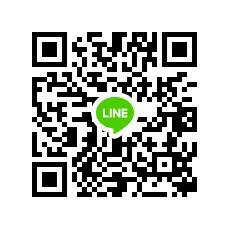 